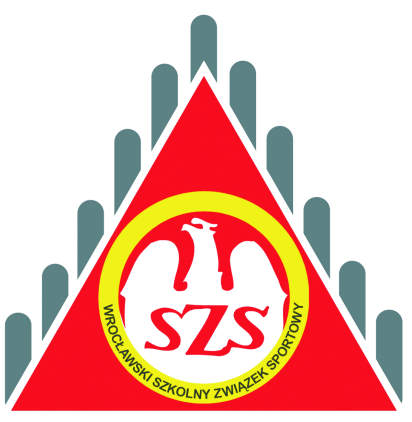 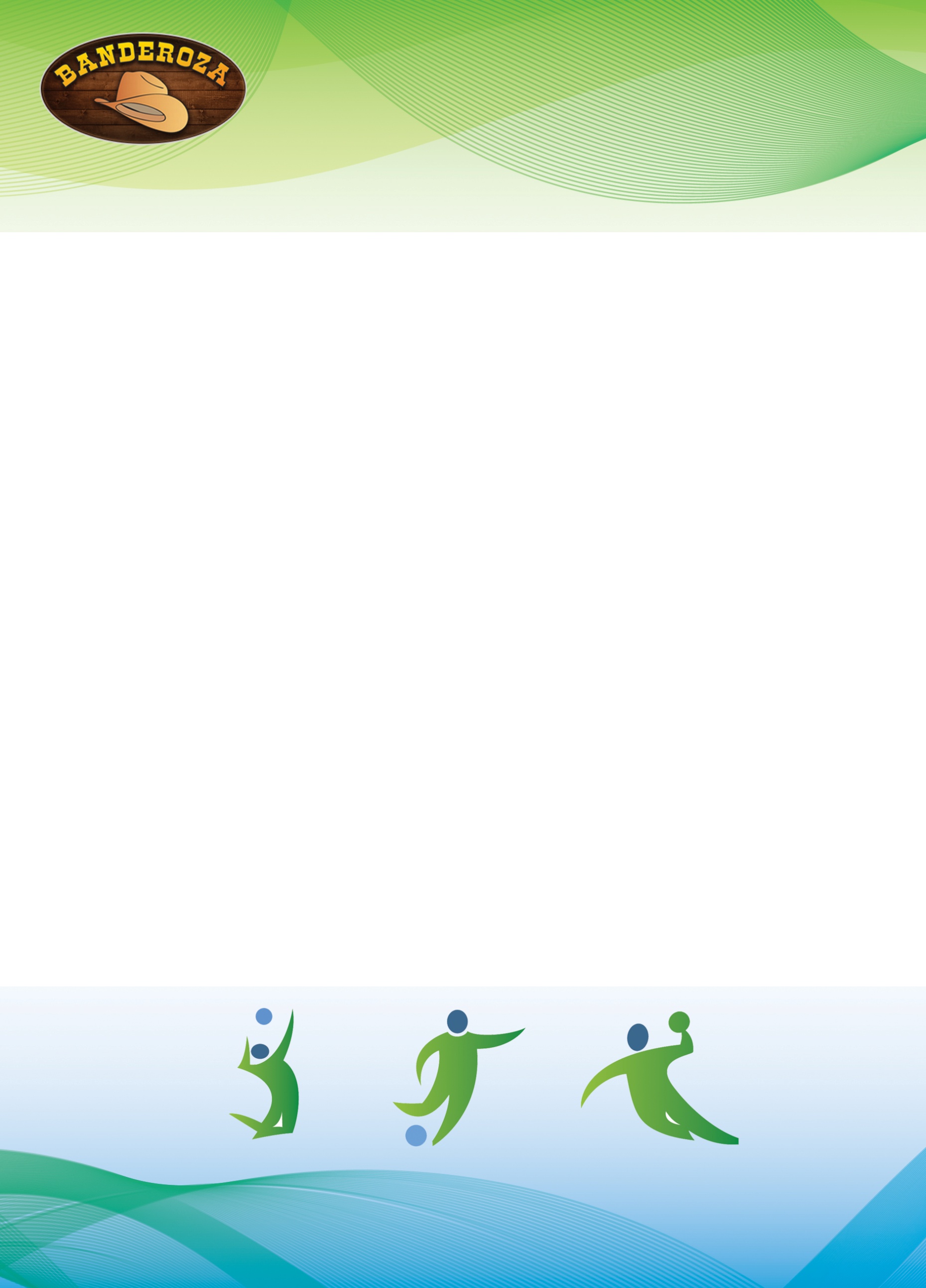 X   NAZWA ZAWODÓW + TERMIN 	_________________________________________________________________________________________           x     NAZWA SZKOŁY: _________________________________________________________________________________________X      ILOŚĆ ZAWODNIKÓW / ZAWODNICZEKx      ROCZNIK: x     ROZMIAR KOSZULEK: _________________________________________________________________________________________X      ILOŚĆ OPIEKUNÓW ORAZ PŁEĆ: _________________________________________________________________________________________x      TELEFON KONTAKTOWY, MAIL:_________________________________________________________________________________________X      WYRAŻAMY ZGODĘ NA PRZETWARZANIE DANYCH I WIZERUNKU OSÓB BIORĄCYCH UDZIAŁ W OGÓLNOPOLSKICH ZAWODACH BANDEROZA - GŁUCHOŁAZY 2019 ZGODNIE Z USTAWĄ O OCHRONIE DANYCH OSOBOWYCH.      x      PIECZĘĆ SZKOŁY ORAZ PODPIS OSOBY ZGŁASZAJĄCEJ:   _________________________________________________________________________________________W razie jakichkolwiek uwag, prosimy o kontakt - Mateusz Domagalski 507 082 226 kontakt@banderoza.plWSZS - Maciej Jakubaszek – 530 717 345, maciej.jakubaszek1989@gmail.comKLAUZULA INFORMACYJNA RODOZgodnie z art. 13 ust. 1 i 2 ogólnego rozporządzenia o ochronie danych osobowych z dnia 27 kwietnia 2016 informuję, iż:Administratorem Pana/Pani danych osobowych, o których mowa poniżej, jestKompleks Turystyczny „Sudety” Ośrodek Banderoza z siedzibą w Głuchołazach, przy ulicy Powstańców Śląskich 23, zarejestrowana w rejestrze przedsiębiorców NIP: 755-000-28-29, Dane kontaktowe Administratora: kontakt@banderoza.pl, tel. (77) 439-13-64Administrator nie wyznaczył Inspektora Ochrony Danych Osobowych. W sprawach dotyczących ochrony danych osobowych można kontaktować się wysyłając e-mail na adres kontakt@banderoza.pl lub na adres siedziby.Dane osobowe uczestników będą przetwarzane przez okres 5 lat w celach i zakresie niezbędnym dla organizacji, przeprowadzenia i promocji Turnieju, wyłonienia zwycięzców i odbioru nagród.Dane osobowe uczestników Turnieju będą wykorzystywane zgodnie z warunkami określonymi w rozporządzeniu Parlamentu Europejskiego i Rady (UE) 2016/679 z dnia 27 kwietnia 2016 r. w sprawie ochrony osób fizycznych w związku z przetwarzaniem danych osobowych i  w sprawie  swobodnego przepływu takich danych oraz uchylenia dyrektywy 95/46/WE, (OJ L 119, 4.5.2016, p. 1–88, RODO), ustawy z dnia 29 sierpnia 1997 r. o ochronie danych osobowych (Dz.U.1997, nr 133, poz.883 z późn. zm., UODO), polskimi przepisami przyjętymi w celu umożliwienia stosowania RODO, innymi obowiązującymi przepisami prawa oraz niniejszym Regulaminem.Pani/Pana dane osobowe nie będą przekazywane do państwa trzeciego/organizacji międzynarodowej. Dane osobowe nie będą podlegać zautomatyzowanemu przetwarzaniu, w tym profilowaniu.Podstawę przetwarzania Pani/Pani danych osobowych stanowi art. 23 ust. 1 pkt 3 UODO oraz art. 6 ust. 1 lit b) RODO – realizacja umowy (akceptacja Regulaminu i zgłoszenie udziału w Turnieju stanowi zawarcie umowy) oraz art. 23 ust. 1 pkt 1 UODO i art. 6 ust. 1 lit. a) RODO – dobrowolna, jednoznaczna, świadoma i konkretna zgoda osoby, której dane dotyczą.Uczestnikom przysługują prawa do: a) dostępu do danych, b) sprostowania danych, c) usunięcia danych,d) ograniczenia przetwarzania danych, e) wniesienia sprzeciwu wobec przetwarzania, f) przenoszenia danych, g) cofnięcia wyrażonej zgody na przetwarzanie danych w dowolnym momencie, co uniemożliwi jednak udział w Turnieju. Wycofanie zgody nie wpływa na zgodność z prawem przetwarzania, którego dokonano na podstawie zgody przed jej wycofaniem.Uczestnikom przysługuje również prawo do wniesienia skargi do Generalnego Inspektora Ochrony Danych Osobowych (a od 25 maja 2018 r. Prezesa Urzędu Ochrony Danych Osobowych) na przetwarzanie ich danych przez Administratora. Realizacja uprawnień, o których mowa powyżej może odbywać się poprzez pisemne wskazanie swoich żądań przesłane na adres Administratora.Przetwarzanie danych, o których mowa w ust. 3 niniejszego paragrafu w związku z udziałem w Turnieju obejmuje także:a)przechowywanie przez administratora oświadczenia o braku przeciwwskazań zdrowotnych do udziału w Turnieju,b)publikację imienia i nazwiska uczestnika wraz z nazwą miejscowości, w której zamieszkuje – w każdy sposób, w jaki publikowany lub rozpowszechniany będzie turniej.c)publikację imienia i nazwiska uczestnika wraz z jego datą urodzenia, nazwą klubu lub miejscowości, w której zamieszkuje, na liście startowej Turnieju oraz w wynikach zawodów publikowanych w Internecie i w miejscu rozgrywania Turnieju.d) publikację wizerunku uczestników w każdy sposób, w jaki publikowane lub rozpowszechniane będą informacje o imprezie oraz w celach marketingowych.Podanie danych osobowych oraz wyrażenie zgody na ich przetwarzanie jest dobrowolne, lecz ich niepodanie lub brak zgody na ich przetwarzanie uniemożliwia udział w Turnieju. Dokonanie zgłoszenia jest jednoznaczne z akceptacją zasad zawartych w Regulaminie imprezy oraz udzieleniem zgody na przetwarzanie danych osobowych. W przypadku osoby niepełnoletniej zgodę na przetwarzanie danych osobowych musi wyrazić osoba sprawująca władzę rodzicielską lub opiekun prawny.                                                                                                                                                           Podpis dyrekcji:CHDZ